ХХХ неделя Период: с 06.04.2020 по 10.04.2020                  3-4 года№ занятияРекомендуемые упражнения и игры59О. Р. У. с флажками«Помаши флажком». И. п. — ноги слегка расставлены, руки с флажками за спиной. В.: поднять руки вверх, помахать флажками, вернуться в и. п. «Постучи флажком». И. п. — сидя на полу, ноги врозь, руки с флажками на полу. В.: наклониться к ногам, постучать флажками около пяток, сказать «тук-тук», вернуться в и. п. «Ветерок играет». И. п. — ноги шире плеч, руки опущены. В.: поднять руки вверх, наклониться сначала в одну сторону, затем в другую («покачивание на ветру»), вернуться в и. п.«Положи флажок». И. п. — ноги слегка расставлены, руки с флажками у груди. В.: присесть, положить флажки на пол, выпрямиться, сказать: «Нет флажков», присесть, взять флажки, прижать их к груди, сказать: «Вот они!».«Вокруг флажка». И. п. — ноги слегка расставлены, руки согнуты в локтях, флажки на полу. В.: прыжки на двух ногах вокруг флажка.Ходьба по веревке, руки в стороны, с выполнением задания (на середине веревки подняться на носки и постоять, сохраняя равновесие)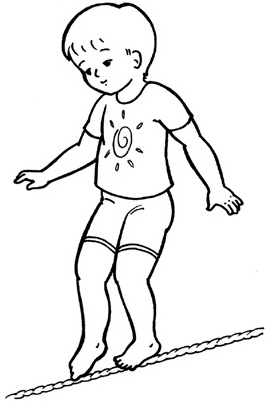 Прыжки через предметы высотой 5—10 см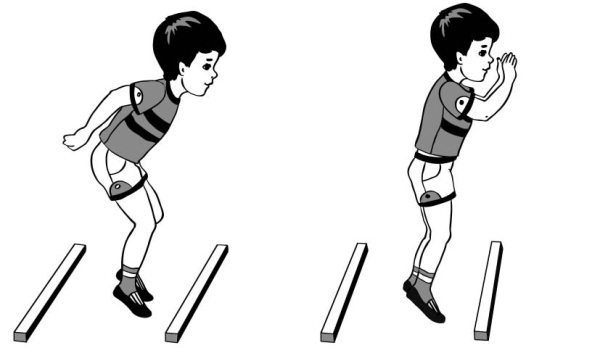 Игра «Поиграем». Ребенок стоит свободно возле взрослого и выполняет движения в соответствии с произносимым им текстом.Выполнять команду указательными пальцами. Руки вверх, вращать кистями («фонарики»). Хлопки в ладоши.Ритм ускоряется.Топать ногами.Ритм ускоряется.	Присесть, руки на пояс.Повороты на месте вокруг себя.60О. Р. У. с флажкамиБросание большого мяча способом двумя руками из-за головы взрослый ловит мяч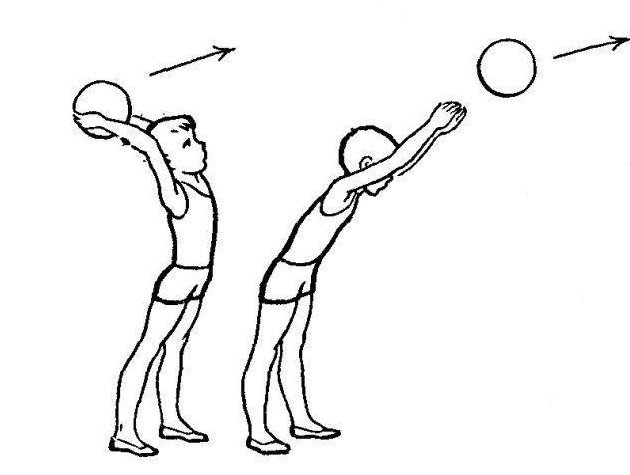 Прыжки через предметы высотой 5—10 смПодвижная игра «Веселые зайчата». Дети выполняют движения в соответствии с текстом.Ну-ка дружно все присели, Друг на друга поглядели, Лапками похлопали,Хлоп да хлоп, хлоп да хлоп. Что у зайцев на макушке? Пляшут весело там ушки. Раз подскок, два подскок, Поскакали все в лесок.